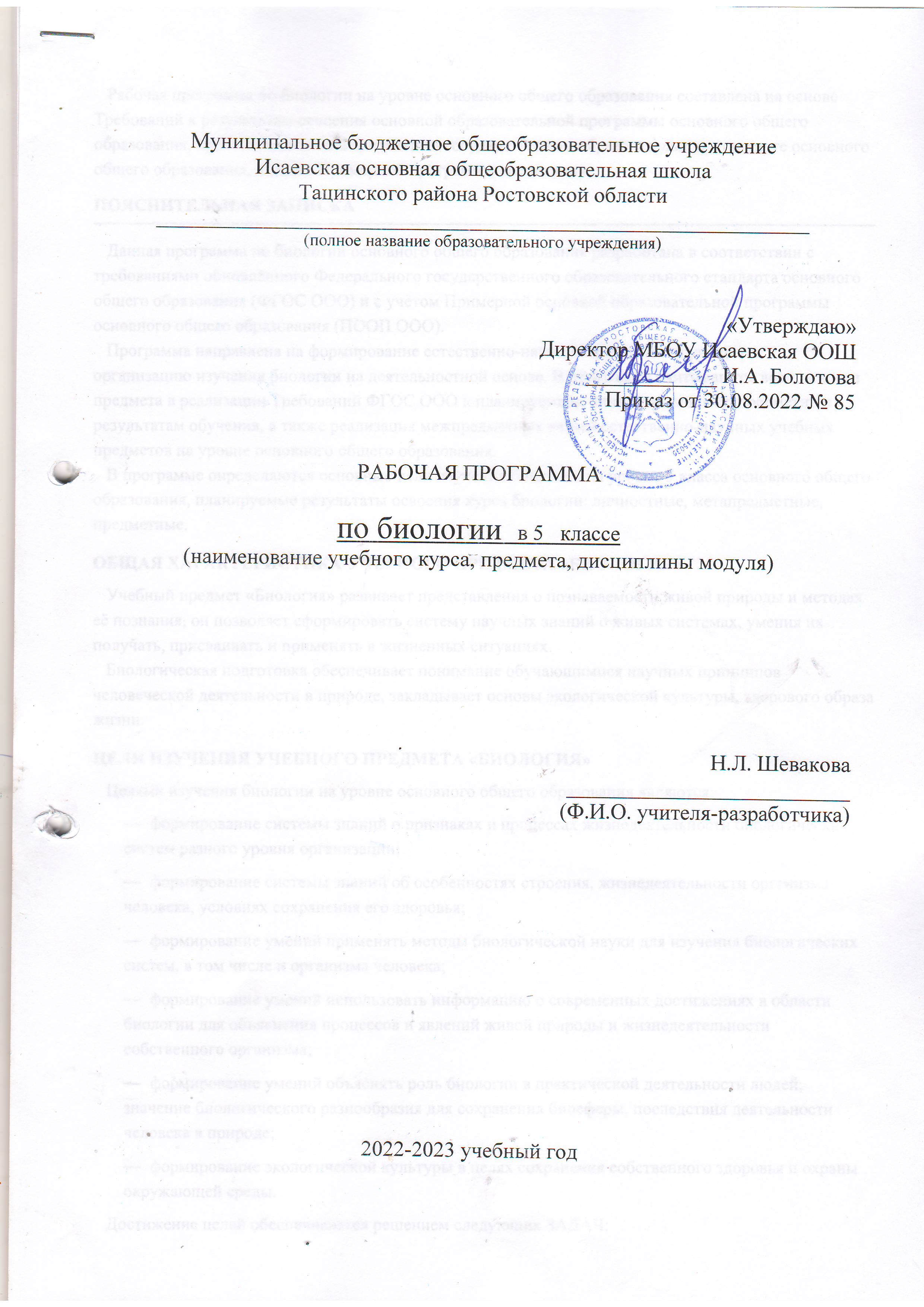 АннотацияРабочая программа по биологии для 5 класса разработана на основании:1.	Федерального закона Российской Федерации от 29 декабря 2012 г. № 279-ФЗ «Об образовании в Российской Федерации».2.	Приказа Министерства образования и науки РФ от 17 декабря 2010 г №1897 «Об утверждении федерального государственного образовательного стандарта основного общего образования».3.	Приказа Министерства образования и науки РФ от  31.12.2015 г. №1577 «О внесении изменений в федеральный государственный образовательный стандарт основного общего образования, утверждённый приказом Министерства образования и науки РФ от 17 декабря 2010г. №1897».4.	Приказа Министерства образования и науки РФ от 17.05.2012г. №413 «Об утверждении федерального государственного образовательного стандарта среднего (полного) общего образования (с изменениями от 29.06.2017г., приказ Министерства образования и науки РФ № 613).5.	Приказа Министерства просвещения РФ от 8 мая 2019 г. N 233 “О внесении изменений в федеральный перечень учебников, рекомендуемых к использованию при реализации имеющих государственную аккредитацию образовательных программ начального общего, основного общего, среднего общего образования, утвержденный приказом Министерства просвещения Российской Федерации от 28 декабря 2018 г. N 345”6. Аавторской программой по биологии Пономаревой И. Н. и др., Биология 5 класс.7.  Возможностями УМК, состоящий из учебника Биология: 5 класс: учебник для учащихся общеобразовательных учреждений / И. Н. Пономарева, И. В. Николаев, О. А. Корнилова –М.: Вентана - Граф, 2012.- 128 с., рабочей тетради.8. Основной образовательной программы основного общего образования МБОУ Исаевской ООШ на 2019-2020 учебный год.9. Учебного плана МБОУ Исаевской ООШ на 2019-2020 учебный год.ЦЕЛЬ :Основная цель курса «Биологии» - систематизация базовых знаний о живой природе, подготовка учащихся к восприятию общих биологических закономерностей, законов и теорий.Задачи курса:- актуализировать знания и умения учащегося, сформированные у него при изучении курса «Окружающий мир»;- развивать познавательный интерес учащегося 5 класса к объектам и процессам окружающего мира;- научить применять знания при изучении разделов «Многообразие живых организмов», «Жизнь организмов на планете земля»;- научить устанавливать связи в системе биологических знаний.Курс рассчитан на общее количество учебных часов за год обучения 35 (1 час в неделю).Текущий контроль успеваемости по биологии в 5   классе проводится в целях:•	постоянного мониторинга учебных достижений обучающихся  в течение учебного года, в соответствии с требованиями федерального             государственного образовательного стандарта основного общего образования;•	определения уровня сформированности личностных, метапредметных, предметных результатов;•	определения направлений индивидуальной работы с обучающимися;•	оценки индивидуальных образовательных достижений обучающихся и динамики их роста в течение учебного года;•	выявления индивидуально значимых и иных факторов, способствующих или препятствующих достижению обучающимися             планируемых образовательных результатов освоения основной общеобразовательной программы.Под текущим контролем понимаются различные виды проверочных работ как письменных, так и устных, которые проводятся непосредственно в учебное время и имеют цель оценить ход и качество работы обучающегося по освоению учебного материала.Формами текущего контроля являются:•	тестирование;•	устный опрос;•	письменные работы: контрольные, практические, самостоятельные, лабораторные работы.Результаты текущего контроля успеваемости обучающихся отражаются в классном и электронном журнале в соответствии с системой контроля, а также по итогам учебных четвертей и полугодий.содержит следующие разделы:1. Планируемые результаты;2. Основное содержание;3. Тематическое планирование;4. Календарно-тематическое планирование.ПЛАНИРУЕМЫЕ РЕЗУЛЬТАТЫ ИЗУЧЕНИЯ БИОЛОГИИДеятельность образовательного учреждения общего образования в обучении биологии должна быть направлена на достижение обучающимися следующих личностных результатов:1) знание основных принципов и правил отношения к живой природе, основ здорового образа жизни и здоровьесберегающих технологий;2) реализация установок здорового образа жизни3) сформированность познавательных интересов и мотивов, направленных на изучение живой природы, интеллектуальных умений (доказывать, строить рассуждения, анализировать, сравнивать, делать выводы и др.); эстетического отношения к живым объектам.Метапредметными результатами освоения выпускниками основной школы программы по биологии являются:1) овладение составляющими исследовательской и проектной деятельности, включая умения видеть проблему, ставить вопросы, выдвигать гипотезы,давать определения понятиям, классифицировать, наблюдать, проводить эксперименты, делать выводы и заключения, структурировать материал, объяснять, доказывать, защищать свои идеи; 2) умения работать с разными источниками биологической информации: находить биологическую   информацию   в   различных  источниках (тексте учебника, научно-популярной литературе, биологических словарях и справочниках), анализировать и оценивать информацию, преобразовывать информацию из одной формы в другую;3) способность выбирать целевые и смысловые установки в своих действиях и поступках по отношению к живой природе, здоровью своему и окружающих;4) умения адекватно использовать речевые средства для дискуссии и аргументации своей позиции, сравнивать разные точки зрения, аргументироватьсвою точку зрения, отстаивать свою позицию.Предметными результатами освоения выпускниками основной школы программы по биологии являются:1. В познавательной (интеллектуальной) сфере:выделение существенных признаков биологических объектов (отличительных признаков живых организмов; клеток и организмов растений, животных, грибов и бактерий; организма человека; видов, экосистем; биосферы) и процессов (обмен веществ и превращения энергии, питание, дыхание, выделение, транспорт веществ, рост, развитие, размножение, регуляция жизнедеятельности организма; круговорот веществ и превращения энергии в экосистемах);приведение доказательств (аргументация) родства человека с млекопитающими животными; взаимосвязи человека и окружающей среды; зависимости здоровья человека от состояния окружающей среды; необходимости защиты окружающей среды; соблюдения мер профилактики заболеваний, вызываемых растениями, животными, бактериями, грибами и вирусами, травматизма, стрессов, ВИЧ-инфекции, вредных привычек, нарушения осанки, зрения, слуха, инфекционных и простудных заболеваний;классификация — определение принадлежности биологических объектов к определенной систематической группе;объяснение роли биологии в практической деятельности людей; места и роли человека в природе; родства, общности происхождения и эволюции растений и животных (на примере сопоставления отдельных групп); роли различных организмов в жизни человека; значения биологического разнообразия для сохранения биосферы; механизмов наследственности и изменчивости, проявления наследственных заболеваний у человека, видообразования и приспособленности;различение на таблицах частей и органоидов клетки, органов и систем органов человека; на живых объектах и таблицах органов цветкового растения, органов и систем органов животных, растений разных отделов, животных отдельных типов и классов; наиболее распространенных растений и домашних животных, съедобных и ядовитых грибов, опасных для человека растений и животных;сравнение биологических объектов и процессов, умение делать выводы и умозаключения на основе сравнения;выявление изменчивости организмов; приспособлений организмов к среде обитания; типов взаимодействия разных видов в экосистеме; взаимосвязей между особенностями строения клеток, тканей, органов, систем органов и их функциями;овладение методами биологической науки: наблюдение и описание биологических объектов и процессов; постановка биологических экспериментов и объяснение их результатов.2. В ценностно-ориентационной сфере:знание основных правил поведения в природе и основ здорового образа жизни;анализ и оценка последствий деятельности человека в природе, влияния факторов риска на здоровье человека.3. В сфере трудовой деятельности:знание и соблюдение правил работы в кабинете биологии;соблюдение правил работы с биологическими приборами и инструментами (препаровальные иглы, скальпели, лупы, микроскопы).4. В сфере физической деятельности:освоение приемов оказания первой помощи при отравлении ядовитыми грибами, растениями, укусах животных; при простудных заболеваниях, ожогах, обморожениях, травмах, спасении утопающего; рациональной организации труда и отдыха, выращивания и размножения культурных растений и домашних животных, ухода за ними; проведения наблюдений за состоянием собственного организма.5. В эстетической сфере:овладение умением оценивать с эстетической точки зрения объекты живой природы.СОДЕРЖАНИЕВведение   Биология как наука. Роль биологии в практической деятельности людей. Методы изучения живых организмов: наблюдение, измерение, эксперимент. Клеточное   строение организмов. Разнообразие живой природы. Царства живых организмов. Отличительные признаки живого от неживого. Среды обитания живых организмов. Экологические факторы и их влияние на живые организмы. Пр. р. №1 "Фенологические наблюдения за сезонными изменениями в природе. Ведение дневника наблюдений"Раздел 1. Клеточное строение организмовУстройство увеличительных приборов(лупа, световой микроскоп). Строение клетки. (оболочка, цитоплазма, ядро, вакуоли, пластиды). Химический состав клетки: неорганические и органические вещества. Жизнедеятельность клетки: поступление веществ в клетку (дыхание, питание, рост, развитие). Деление клетки.  Понятие «ткань.Л.р.№1 «Устройство лупы и светового микроскопа. Правила работы с ними.» Л.р.№2 «Изучение клеток растения с помощью лупы.»Л.р.№3 «Приготовление препарата кожицы чешуи лука, рассматривание его под микроскопом.»Л.р.№4 «Приготовление препаратов и рассматривание под микроскопом пластид в клетках листа элодеи, плодов томатов, рябины, шиповника.» Л.р.№5 «Приготовление препарата и рассматривание под микроскопом движения цитоплазмы в клетках листа элодеи.» Раздел 2. Царство БактерииБактерии. Многообразие бактерий. Роль бактерий в природе и жизни человека. Бактерии — возбудители заболеваний. Меры профилактики заболеваний, вызываемых бактериями..Раздел 3. Царство грибыГрибы. Общая характеристика грибов, их строение и жизнедеятельность. Многообразие грибов, их роль в природе и жизни человека. Шляпочные грибы. Съедобные и ядовитые грибы. Правило сбора съедобных грибов и их охрана. Оказание приёмов первой помощи при отравлении грибами. Дрожжи, плесневые грибы. Грибы-паразиты. Роль грибов в природе и жизни человека.П.р.№2 «Строение плодовых тел шляпочных грибов. Л.р.№6 «Строение плесневого гриба мукора. Строение дрожжей.».Раздел 4. Царства растения.Растения. Ботаника-наука о растениях. Методы изучения растений. Общая характеристика растительного царства. Многообразие растений, их связь со средой обитания. Роль в биосфере. Охрана растений. Основные группы растений (водоросли. мхи, плауны, хвощи, папоротники, голосеменные, покрытосеменные.). Принципы классификации. Водоросли.  Многообразие водорослей. Среда обитания водорослей. Строение одноклеточных и многоклеточных водорослей. Роль водорослей в природе и жизни человека, охрана водорослей. Лишайники, их строение, разнообразие, среда обитания. Значение лишайников в природе и жизни человека. Мхи. Многообразие мхов. Среда обитания, строение мхов и их значение. Папоротники, хвощи, плауны, их строение, многообразие, среда обитания, роль в природе  и жизни человека, охрана. Голосемянные, их строение и многообразие, среда обитания. Распространение голосемянных, значение в природе и жизни человека, их охрана. Цветковые растения, их строение и многообразие. Среда обитания. Значение цветковых в природе и жизни человека. Происхождение растений. Основные этапы развития растительного мира. Усложнения растений в процессе эволюции.Л.р.№7 «Строение зеленых водорослей.» Л.р.№8 «Строение мха (на местных видах).»Л.р.№9 « Строение спороносящего хвоща»Л.р.№10 «Строение спороносящего папоротника» Л.р.№11 «Строение хвои и шишек хвойных (на примере местных видов)».Содержание учебного предмета «Биология» в 5 классеМесто учебного предмета «Биология» в учебном планеСогласно учебному плану МБОУ Исаевской ООШ на 2019-2020 уч.г. программа рассчитана на 35 часов в расчете 1 час в неделю. В соответствии с учебным календарным графиком МБОУ Исаевской  ООШ программа предусматривает 3   часа. В 2019-2020 учебном году предусматривает проведение 30 часов. Так как занятия выпадают на праздничные дни: 24.02., 09.03., 04.05, 11.05. Прохождение учебного материала произойдет путем уплотнения учебного материала.ТЕМАТИЧЕСКОЕ РАСПРЕДЕЛЕНИЕ ЧАСОВ (курс – 35 часа)Календарно-тематическое планирование.Учебник Пономарёва И.Н. Биология. Под редакцией И.Н.Пономарёвой.Материально-техническое и учебно-методическое обеспечение:1. Биология 5 класс (авторы Пономарева И.Н., Николаев И.В., Корнилова О.А.);2 Приборы и инструменты для проведения лабораторных работ;3.Демонстрационные таблицы;4. Гербарии растений;Контрольно-измерительный материал. Биология, 5 класс.Тест 1. Строение и жизнедеятельность бактерий. Роль бактерий в природе и жизни человека.    1 вариант.1. Какая из перечисленных форм не встречается у бактериальных  клеток?А. шарообразные	       Б. спиралевидные                       В. гантелеобразные	                 Г. Палочковидные2. Цианобактерии по способу питания являютсяА. паразитами	Б. хемосинтезируюшими автотрофами         В. Сапротрофами                 Г. фотосинтезирующими автотрофами3. Не является бактериальным заболеваниемА. сибирская язва	             Б. сальмонеллез                В. Дизентерия                        Г. Грипп4. Бактерии, вызывающие такое заболевание, как туберкулез, имеют форму
А. вибрионы	             Б. палочки                В. Кокки                Г. Спириллы5. Планетарная роль бактерий заключается в том, что ониА. используются для приготовления молочнокислых продуктовБ. способствуют усвоению сельскохозяйственными бобовыми  растениями азота воздухаВ. избавляют от скоплений органического мусора, участвуют в образовании гумусаГ. обитают в пищеварительной системе человека, помогаютпри расщеплении глюкозы, молочного сахара Тест 1. Строение и жизнедеятельность бактерий. Роль бактерий в природе и жизни человека.      2 вариант.1. Основное отличие бактериальной клетки от растительнойзаключается в А. отсутствии клеточной оболочки       Б. отсутствии ядерного вещества        В. отсутствии цитоплазмы             Г. отсутствии ядра2. Образование спор у бактерий это
    А. способ размножения         Б. способ питания            В. способ расселения         Г. способ выживания в неблагоприятных условиях3. Различные болезнетворные бактерии могут поражать
       А. только людей	          Б. только растения          В. только животных               Г. всех перечисленных4. Чтобы избежать заражения дизентерией, необходимо
А. чаще проветривать жилые помещения                 Б. регулярно уничтожать всех грызунов в окрестности   человеческого жилищаВ. мыть руки, а также овощи и фрукты перед едой           Г. избегать воздушно - капельного контакта с заболевшими.5. Бактерии относят к   А. царству растений	   Б. царству животных             В. царству грибов                 Г. самостоятельному царствуТест 2. Строение и жизнедеятельность грибов.    1 вариант.1. Грибы выделяют вА. род	             Б. семейство             В. Царство              Г. Порядок2. Плодовое тело шляпочного гриба образованоА. шляпкой и мицелием           Б. ножкой и мицелием             В. шляпкой и ножкой                   Г. микоризой и спорангием3. К грибам получающим органические вещества из корней деревьев, относятся:А. мукор	  Б. пеницилл             В. Дрожжи            Г. Подберезовик4. К грибам паразитам относят:
А. бледная поганка и мухомор         Б. пеницилл и мукор         В. гриб трутовик и головня              Г. шампиньоны и вешенки5. Прочность клеточной оболочки грибам придает
А. пектин	     Б. хитин             В. Целлюлоза             Г. Гликоген6. Ядовитый гриб:А. мухомор                Б. опенок                В. Подосиновик                 Г. белый грибТест 2. Строение и жизнедеятельность грибов.   2 вариант.1. Признаком грибов, сближающим их с царством растений, является
А. гетеротрофный способ питания                  Б. верхушечный рост мицелия грибаВ. наличие мочевины в качестве промежуточного продукта метаболизма                 Г. наличие хитина в клеточных стенках2. Какого способа добывания пищи среди грибов не встречается?
А. сапрофиты	Б. паразиты           В. Хищные                Г. фотосинтезирующие3. Среди перечисленных грибов шляпочными не являются
А. сыроежка и подберезовик           Б. мукор и пеницилл          В. белый и груздь              Г. мухомор и бледная поганка4. Грибы не могут размножаться
А. семенами           Б. спорами            В. Вегетативно            Г. половым путем5. Среди перечисленных грибов пластинчатыми являются: А. сыроежка и опенок            Б. подберезовик и белый                      В. подосиновик и лисичка                  Г. масленок и шампиньон6. Съедобный гриб:А. поганка                 Б. ложный опенок               В. Лисичка                  Г. ложный шампиньонТест 3. Лишайники.  1 вариант.1. Симбиозом каких организмов являются лишайники?А. гриба и корнями дерева	             Б. двух грибов различных видов          В. гриба и водоросли             Г. водоросли и бактерий2. Лишайники уснея и бородач, обитающие на деревьях, относятся к
А. кустистым лишайникам         В. накипным лишайникамБ. листовым лишайникам           Г. не относятся к лишайникам, а являются торфяными мхами.3. Тело лишайников называют А. слоевищем           Б. стеблем          В. листом          Г. побегом4. Лишайники распространеныА. на всех континентах, кроме Антарктиды         В. в умеренных широтах северного полушария  Б. на всех континентах, включая Антарктиду     Г. в тропических и субтропических широтах5. Роль лишайников в природе заключается преимущественно в том, что  они
      А. являются основным видом пиши для некоторых птиц            Б. являются средообразующими видами в некоторых сообществах      В. защищают стволы деревьев от переохлаждения зимой            Г. являются природным красителемТест 3. Лишайники.   2 вариант.1. Ягель {или олений мох) по своей сути являетсяА. зеленым мхом           Б.торфяным мхом            В. листовым лишайником	          Г.кустистым лишайником2. Симбиотическими можно назвать те отношения, при которыхА. взаимодействуют два организма одного вида и эти взаимоотношения приносят пользу обоимБ. взаимодействуют два организма разных видов, и оба получают выгоду от этих отношенийВ. взаимодействие двух организмов, приносящее пользу одному из них.Г взаимодействие двух организмов, при котором один из них питается за счет другого3. По форме слоевища лишайники делят на
А. листовые, кустистые и древесные    Б. листовые, стеблевые и кустистые     В. плоские, кустовые и листовые.        Г листовые, кустовые и накипные4. Лишайники редко встречаются в городах, потому что
 А. очень чувствительны к загрязнению воздуха                        Б. очень чувствительны к недостатку света В. им не хватает влаги для нормальной жизнедеятельности Г. для посадок в черте города обычно выбирают те виды деревьев, на   которых лишайники не встречаются5. Лишайники размножаютсяА. спорами	    Б. кусочками слоевища       В. особыми клетками, состоящими из водоросли и гриба        Г. всеми перечисленными способамиПроверочный тест на тему: «Разнообразие организмов на планете Земля»5 классВ природном сообществе растения обычно выполняют функциюА) потребителя            Б) производителя             В) разлагателя               Г) хищника2. Самое бедное разнообразие животных свойственноА) Африке                 Б) Австралии                   В) Антарктиде                Г) Евразии3. Круговорот веществ в природе включает в себяА) производителей, потребителей, хищниковБ) производителей, потребителей, разлагателейВ)потребителей, разлагателей, хищниковГ) производителей, потребителей4. Гетеротрофы – этоА) организмы, получающие готовые неорганические веществаБ) организмы, способные превращать неорганические вещества в органические под действием энергии солнцаВ) организмы, получающие готовые органические веществаГ) организмы, способные жить без поступления органических веществ5. Совокупность организмов, тесно взаимодействующие между собой и обитающие на одной территории этоА) Гетеротрофы                    Б) Автотрофы В) Природное сообществоГ) Пищевая цепь организмов6. Вставьте пропущенные слова:1) Воздействие людей на природу – это ____________ фактор.2) Воздействие климата на организмы – это ____________ фактор.Контрольная работа по теме: «Жизнь организмов на разных средах»5 классЧасть АСколько всего сред жизни Вы знаете?А) 1                       б) 2                                  в) 3                           г) 42.  В какой среде обитает человек?А) В водной                              в)  В почвеннойБ) в организменной                 г)  В наземно-воздушной3. Самая разнообразная среда это:А)  водная     Б) организменная в)  почвеннаяг)  Наземно-воздушная4. В какой среде живут паразитические черви?А) В водной                              в)  В почвеннойБ) в организменной                 г) В Наземно-воздушной5. К факторам неживой природы относятся:А) свет, вода, температура                в) Заяц, деревья, червиБ) Свет, птицы, вода                            г) Деревья, вода, осадки 6. К факторам живой природы относятся:А) свет, вода, температура                 в) Заяц, птицы, червиБ) Свет, птицы, вода                            г) Деревья, вода, осадки 7. К антропогенным факторам относятся:А) Выхлопы промышленности, загрязнение воды, вырубка леса        В) Заяц, деревья, червиБ) Свет, птицы, вода                                                                                  Г) Деревья, вода, осадки 7. В природном сообществе растения обычно выполняют функциюА) потребителя                              В) разлагателяБ) производителя                           Г) хищника8. Самое бедное разнообразие животных свойственноА) Африке                            В) АнтарктидеБ) Австралии                        Г) Евразии9. Круговорот веществ в природе включает в себя:А) производителей, потребителей, хищниковБ) производителей, потребителей, разлагателейВ)потребителей, разлагателей, хищниковГ) производителей, потребителей10. Гетеротрофы – этоА) организмы, получающие готовые неорганические веществаБ) организмы, способные превращать неорганические вещества в органические под действием энергии солнцаВ) организмы, получающие готовые органические веществаГ) организмы, способные жить без поступления органических веществ11. Совокупность организмов, тесно взаимодействующие между собой и обитающие на одной территории этоА) Гетеротрофы                    В) Природное сообществоБ) Автотрофы                        Г) Пищевая цепь организмовЧасть Б12. Вставьте пропущенные слова:1) Воздействие людей на природу – это ____________ фактор.2) Воздействие климата на организмы – это ____________ фактор.13. Найдите пару определениям пункта А из пункта Б (что чему соответствует?)            А) Автотрофы, гетеротрофы, пищевая цепь.             Б) Животные, цепь питания организмов, растения. 14. Приведите пример приспособленности организмов к среде своего обитания.15. Приведите пример круговорота веществ в природе ( с использованием     пищевой цепи организмов).№ТемаВсего часовЛабораторные работы, экскурсииКонтрольные (тесты, самостоятельные работы, контрольные работы)1Биология – наука о живом мире92 л.р.12Многообразие живых организмов101 л.р.13Жизнь организмов на планете Земля9-14Человек на планете Земля71 экскурсия1Итого:Итого:3544№ п/п№ урока в раз-деле№ урока в раз-делеТемаТемаТемаКол-во часовКол-во часовОсновные виды деятельности учащихсяОсновные виды деятельности учащихсядатаТема 1. Биология – наука о живом мире (9 часов).Тема 1. Биология – наука о живом мире (9 часов).Тема 1. Биология – наука о живом мире (9 часов).Тема 1. Биология – наука о живом мире (9 часов).Тема 1. Биология – наука о живом мире (9 часов).Тема 1. Биология – наука о живом мире (9 часов).Тема 1. Биология – наука о живом мире (9 часов).Тема 1. Биология – наука о живом мире (9 часов).Тема 1. Биология – наука о живом мире (9 часов).Тема 1. Биология – наука о живом мире (9 часов).111Наука о живой природе.Знакомство с учебником, целями и задачами курса. Живые организмы — важная часть природы. Зависимость жизни первобытных людей от природы.Охота и собирательство. Начало земледелия и скотоводства. Культурные растения и домашние животные.Наука о живой природе — биология.Наука о живой природе.Знакомство с учебником, целями и задачами курса. Живые организмы — важная часть природы. Зависимость жизни первобытных людей от природы.Охота и собирательство. Начало земледелия и скотоводства. Культурные растения и домашние животные.Наука о живой природе — биология.Наука о живой природе.Знакомство с учебником, целями и задачами курса. Живые организмы — важная часть природы. Зависимость жизни первобытных людей от природы.Охота и собирательство. Начало земледелия и скотоводства. Культурные растения и домашние животные.Наука о живой природе — биология.11Обсуждать проблему: может ли человек прожить без других живых организмов?Рассматривать и пояснять иллюстрации учебника.Приводить примеры знакомых культурных растений и домашних животных.Давать определение науки биологии.Называть задачи, стоящие перед учёными-биологами.Обсуждать проблему: может ли человек прожить без других живых организмов?Рассматривать и пояснять иллюстрации учебника.Приводить примеры знакомых культурных растений и домашних животных.Давать определение науки биологии.Называть задачи, стоящие перед учёными-биологами.02.09222Свойства живых организмов.Отличие живых тел от тел неживой природы. Признаки живого: обменвеществ, питание, дыхание, рост, развитие, размножение, раздражимость. Организм — единица живойприроды. Органы организма, их функции. Согласованность работы органов, обеспечивающая жизнедеятельность организма как единого целого.Свойства живых организмов.Отличие живых тел от тел неживой природы. Признаки живого: обменвеществ, питание, дыхание, рост, развитие, размножение, раздражимость. Организм — единица живойприроды. Органы организма, их функции. Согласованность работы органов, обеспечивающая жизнедеятельность организма как единого целого.Свойства живых организмов.Отличие живых тел от тел неживой природы. Признаки живого: обменвеществ, питание, дыхание, рост, развитие, размножение, раздражимость. Организм — единица живойприроды. Органы организма, их функции. Согласованность работы органов, обеспечивающая жизнедеятельность организма как единого целого.11Рассматривать изображение живого организма и выявлять его органы, их функции.Обсуждать роль органов животного в его жизнедеятельности.Рассматривать изображение живого организма и выявлять его органы, их функции.Обсуждать роль органов животного в его жизнедеятельности.09.09333Методы изучения природы.Использование биологических методов для изучения живого объекта. Общие методы изучения природы: наблюдение, описание, измерение, эксперимент. Сравнение в лабораторных условиях.Методы изучения природы.Использование биологических методов для изучения живого объекта. Общие методы изучения природы: наблюдение, описание, измерение, эксперимент. Сравнение в лабораторных условиях.Методы изучения природы.Использование биологических методов для изучения живого объекта. Общие методы изучения природы: наблюдение, описание, измерение, эксперимент. Сравнение в лабораторных условиях.11Рассматривать и обсуждать рисунки учебника и иллюстрации. Различать методы изучения природы. Рассматривать и обсуждать рисунки учебника и иллюстрации. Различать методы изучения природы. 16.09444Увеличительные приборы.Необходимость использования увеличительных приборов при изучении объектов живой природы.Увеличительные приборы: лупы ручная, штативная, микроскоп.Первое применение микроскопа Р. Гуком. Усовершенствование микроскопа Антонием ван Левенгуком. Части микроскопа: окуляр, объектив, тубус, предметный столик, зеркальце.Микропрепарат. Правила работы с микроскопом.Лабораторная работа № 1«Изучение устройства увеличительных приборов»Увеличительные приборы.Необходимость использования увеличительных приборов при изучении объектов живой природы.Увеличительные приборы: лупы ручная, штативная, микроскоп.Первое применение микроскопа Р. Гуком. Усовершенствование микроскопа Антонием ван Левенгуком. Части микроскопа: окуляр, объектив, тубус, предметный столик, зеркальце.Микропрепарат. Правила работы с микроскопом.Лабораторная работа № 1«Изучение устройства увеличительных приборов»Увеличительные приборы.Необходимость использования увеличительных приборов при изучении объектов живой природы.Увеличительные приборы: лупы ручная, штативная, микроскоп.Первое применение микроскопа Р. Гуком. Усовершенствование микроскопа Антонием ван Левенгуком. Части микроскопа: окуляр, объектив, тубус, предметный столик, зеркальце.Микропрепарат. Правила работы с микроскопом.Лабораторная работа № 1«Изучение устройства увеличительных приборов»11Объяснять назначение увеличительных приборов.Различать ручную и штативную лупы, знать получаемое с их помощью увеличение.Описывать и сравнивать увеличение лупы и микроскопа.Находить части микроскопа и называть их.Изучать и запоминать правила работы с микроскопом.Рассматривать готовый микропрепарат под микроскопом, делать выводы.Соблюдать правила работы в кабинете, обращения с лабораторным оборудованием.Объяснять назначение увеличительных приборов.Различать ручную и штативную лупы, знать получаемое с их помощью увеличение.Описывать и сравнивать увеличение лупы и микроскопа.Находить части микроскопа и называть их.Изучать и запоминать правила работы с микроскопом.Рассматривать готовый микропрепарат под микроскопом, делать выводы.Соблюдать правила работы в кабинете, обращения с лабораторным оборудованием.23.09555Строение клетки. Ткани.Ткани. Клеточное строение живых организмов. Клетка. Части клетки: ядро, цитоплазма, вакуоли, клеточная мембрана. Клеточная стенка у растительных клеток. Назначение частей клетки. Понятие о ткани. Ткани животных и растений. Ихфункции.Лабораторная работа № 2«Знакомство с клетками растений».Строение клетки. Ткани.Ткани. Клеточное строение живых организмов. Клетка. Части клетки: ядро, цитоплазма, вакуоли, клеточная мембрана. Клеточная стенка у растительных клеток. Назначение частей клетки. Понятие о ткани. Ткани животных и растений. Ихфункции.Лабораторная работа № 2«Знакомство с клетками растений».Строение клетки. Ткани.Ткани. Клеточное строение живых организмов. Клетка. Части клетки: ядро, цитоплазма, вакуоли, клеточная мембрана. Клеточная стенка у растительных клеток. Назначение частей клетки. Понятие о ткани. Ткани животных и растений. Ихфункции.Лабораторная работа № 2«Знакомство с клетками растений».11Называть части клетки по рисункам учебника.Характеризовать назначение частей клетки.Сравнивать животную и растительную клетки, находить их различие.Называть ткани животных и растений по рисункам учебника, характеризовать их строение, объяснять их функции.Изучать строение клетки на готовых микропрепаратах под малым и большим увеличением микроскопа.Различать отдельные клетки, входящие в состав ткани.Обобщать результаты наблюдений, делать выводы.Зарисовывать клетки в тетради.Соблюдать правила работы в кабинете, обращения с лабораторным оборудованием.Называть части клетки по рисункам учебника.Характеризовать назначение частей клетки.Сравнивать животную и растительную клетки, находить их различие.Называть ткани животных и растений по рисункам учебника, характеризовать их строение, объяснять их функции.Изучать строение клетки на готовых микропрепаратах под малым и большим увеличением микроскопа.Различать отдельные клетки, входящие в состав ткани.Обобщать результаты наблюдений, делать выводы.Зарисовывать клетки в тетради.Соблюдать правила работы в кабинете, обращения с лабораторным оборудованием.30.09666Химический состав клетки.Химические вещества клетки: неорганические и органические. Их роль в клетке и значение для организма.Химический состав клетки.Химические вещества клетки: неорганические и органические. Их роль в клетке и значение для организма.Химический состав клетки.Химические вещества клетки: неорганические и органические. Их роль в клетке и значение для организма.11Различать органические вещества от неорганических веществ. Объяснять их значение для организма.Различать органические вещества от неорганических веществ. Объяснять их значение для организма.07.10777Процессы жизнедеятельности клетки.Основные процессы, происходящие в живой клетке. Дыхание, питание, обмен веществ, рост, развитие, размножение. Деление клетки — процесс размножения (увеличения числа клеток). Новые клетки — только от клетки. Деление клеток, обеспечивающее передачу наследственного материаладочернимклеткам. Взаимосвязанная работачастей клетки, обусловливающаяеё жизнедеятельность как целостность.Процессы жизнедеятельности клетки.Основные процессы, происходящие в живой клетке. Дыхание, питание, обмен веществ, рост, развитие, размножение. Деление клетки — процесс размножения (увеличения числа клеток). Новые клетки — только от клетки. Деление клеток, обеспечивающее передачу наследственного материаладочернимклеткам. Взаимосвязанная работачастей клетки, обусловливающаяеё жизнедеятельность как целостность.Процессы жизнедеятельности клетки.Основные процессы, происходящие в живой клетке. Дыхание, питание, обмен веществ, рост, развитие, размножение. Деление клетки — процесс размножения (увеличения числа клеток). Новые клетки — только от клетки. Деление клеток, обеспечивающее передачу наследственного материаладочернимклеткам. Взаимосвязанная работачастей клетки, обусловливающаяеё жизнедеятельность как целостность.11Оценивать значение питания, дыхания, размножения.Объяснять сущность понятия «обмен веществ», характеризовать его биологическое значение.Понимать сущность процесса деления клетки, знать его главные события.Деления клетки, устанавливать последовательность деления ядра и цитоплазмы клетки.Аргументировать вывод о том, что клетка —живая система (биосистема).Оценивать значение питания, дыхания, размножения.Объяснять сущность понятия «обмен веществ», характеризовать его биологическое значение.Понимать сущность процесса деления клетки, знать его главные события.Деления клетки, устанавливать последовательность деления ядра и цитоплазмы клетки.Аргументировать вывод о том, что клетка —живая система (биосистема).14.10888Великие естествоиспытатели*.Рассказ учителя о великих учёных-естествоиспытателях (Аристотель,Теофраст, К. Линней, Ч. Дар вин,В.И. Вернадский, Н.И. Вавилов).Самостоятельная работа учеников с текстом учебника и электронными носителями информации в парах и малых группах.Великие естествоиспытатели*.Рассказ учителя о великих учёных-естествоиспытателях (Аристотель,Теофраст, К. Линней, Ч. Дар вин,В.И. Вернадский, Н.И. Вавилов).Самостоятельная работа учеников с текстом учебника и электронными носителями информации в парах и малых группах.Великие естествоиспытатели*.Рассказ учителя о великих учёных-естествоиспытателях (Аристотель,Теофраст, К. Линней, Ч. Дар вин,В.И. Вернадский, Н.И. Вавилов).Самостоятельная работа учеников с текстом учебника и электронными носителями информации в парах и малых группах.11Анализировать информацию учителя о выдающихся учёных-естествоиспытателях.Знакомиться с именами и портретами учёных, самостоятельно работая с текстом учебника.Называть области науки, в которых работали конкретные учёные, знать сущность их открытий.Знать имена отечественных учёных, внесших важный вклад в развитие биологии.Формулировать вывод о вкладе учёных в развитие наук о живой и неживой природе и его значении.Анализировать информацию учителя о выдающихся учёных-естествоиспытателях.Знакомиться с именами и портретами учёных, самостоятельно работая с текстом учебника.Называть области науки, в которых работали конкретные учёные, знать сущность их открытий.Знать имена отечественных учёных, внесших важный вклад в развитие биологии.Формулировать вывод о вкладе учёных в развитие наук о живой и неживой природе и его значении.21.10999Обобщение и систематизация знаний по теме: «Биология – наука о природе».Опрос учащихся с использованием итоговых заданий учебника. Работа в парах или малых группах. Выявление уровня сформированности основных видов учебной деятельности.Обобщение и систематизация знаний по теме: «Биология – наука о природе».Опрос учащихся с использованием итоговых заданий учебника. Работа в парах или малых группах. Выявление уровня сформированности основных видов учебной деятельности.Обобщение и систематизация знаний по теме: «Биология – наука о природе».Опрос учащихся с использованием итоговых заданий учебника. Работа в парах или малых группах. Выявление уровня сформированности основных видов учебной деятельности.11Обсуждать проблемные вопросы темы 1, работая в парах и малых группах.Рисовать (моделировать) схему строения клетки.Отвечать на итоговые вопросы.Оценивать свои достижения и достижения других учащихся человечества.Обсуждать проблемные вопросы темы 1, работая в парах и малых группах.Рисовать (моделировать) схему строения клетки.Отвечать на итоговые вопросы.Оценивать свои достижения и достижения других учащихся человечества.11.11Тема 2. Многообразие живых организмов (10 часов).Тема 2. Многообразие живых организмов (10 часов).Тема 2. Многообразие живых организмов (10 часов).Тема 2. Многообразие живых организмов (10 часов).Тема 2. Многообразие живых организмов (10 часов).Тема 2. Многообразие живых организмов (10 часов).Тема 2. Многообразие живых организмов (10 часов).Тема 2. Многообразие живых организмов (10 часов).Тема 2. Многообразие живых организмов (10 часов).Тема 2. Многообразие живых организмов (10 часов).18.11101011Царства живой природы.Актуализация понятий «классификация», «систематика», «царство», «вид». Царства клеточных организмов: бактерий, грибов, растений и животных. Вирусы — неклеточная форма жизни: их строение, значение и меры профилактики вирусных заболеваний.Царства живой природы.Актуализация понятий «классификация», «систематика», «царство», «вид». Царства клеточных организмов: бактерий, грибов, растений и животных. Вирусы — неклеточная форма жизни: их строение, значение и меры профилактики вирусных заболеваний.Царства живой природы.Актуализация понятий «классификация», «систематика», «царство», «вид». Царства клеточных организмов: бактерий, грибов, растений и животных. Вирусы — неклеточная форма жизни: их строение, значение и меры профилактики вирусных заболеваний.11Объяснять сущность термина «классификация».Давать определение науке систематике.Знать основные таксоны классификации —«царство» и «вид».Характеризовать вид как наименьшую единицу классификации.Рассматривать схему царств живой природы, устанавливать связь между царствами.18.11111122Бактерии: строение и жизнедеятельность.Актуализация знаний о царстве бактерий. Бактерии — примитивные одноклеточные организмы, различные по форме, выносливые, обитают повсеместно, размножаются делением клетки надвое. Бактерии как самая древняя группа организмов. Процессы жизнедеятельности бактерий. Бактерии: строение и жизнедеятельность.Актуализация знаний о царстве бактерий. Бактерии — примитивные одноклеточные организмы, различные по форме, выносливые, обитают повсеместно, размножаются делением клетки надвое. Бактерии как самая древняя группа организмов. Процессы жизнедеятельности бактерий. Бактерии: строение и жизнедеятельность.Актуализация знаний о царстве бактерий. Бактерии — примитивные одноклеточные организмы, различные по форме, выносливые, обитают повсеместно, размножаются делением клетки надвое. Бактерии как самая древняя группа организмов. Процессы жизнедеятельности бактерий. 11Называть главные особенности строения бактерий.Характеризовать разнообразие форм тела бактерий по рисунку учебника.Различать свойства эукариот и прокариот.Характеризовать процессы жизнедеятельности бактерий как прокариот. Сравнивать роль бактерий-гетеротрофов и бактерий-автотрофов.25.11121233Значение бактерий в природе и для человека.Роль бактерий в природе: разложение мёртвого органического вещества, повышение плодородия почвы.Симбиоз клубеньковых бактерий с растениями, способствующий усвоению растениями недоступного для них азота воздуха. Фотосинтезирующие бактерии. Цианобактерии — поставщики кислорода в атмосферу. Полезные бактерии: их использование при создании пищевых продуктов, изготовлении лекарств.Болезнетворные бактерии, вызывающие отравления и инфекционные заболевания человека и животных.Значение бактерий в природе и для человека.Роль бактерий в природе: разложение мёртвого органического вещества, повышение плодородия почвы.Симбиоз клубеньковых бактерий с растениями, способствующий усвоению растениями недоступного для них азота воздуха. Фотосинтезирующие бактерии. Цианобактерии — поставщики кислорода в атмосферу. Полезные бактерии: их использование при создании пищевых продуктов, изготовлении лекарств.Болезнетворные бактерии, вызывающие отравления и инфекционные заболевания человека и животных.Значение бактерий в природе и для человека.Роль бактерий в природе: разложение мёртвого органического вещества, повышение плодородия почвы.Симбиоз клубеньковых бактерий с растениями, способствующий усвоению растениями недоступного для них азота воздуха. Фотосинтезирующие бактерии. Цианобактерии — поставщики кислорода в атмосферу. Полезные бактерии: их использование при создании пищевых продуктов, изготовлении лекарств.Болезнетворные бактерии, вызывающие отравления и инфекционные заболевания человека и животных.11Устанавливать связь между растением и клубеньковыми бактериями на рисунке учебника, объяснять термин «симбиоз».Различать бактерий по их роли в природе.Приводить примеры полезной деятельностибактерий.Характеризовать процесс брожения и его использование в народном хозяйстве.Обсуждать значение бактерий для человека.Сопоставлять вред и бактериями природе и человеку, делать выводы о значении бактерий.02.12131344Значение растения.Флора — исторически сложившаяся совокупность всех растений на Земле. Отличительное свойство практически всех растений — автотрофность благодаря наличию в клетках хлорофилла. Значение фотосинтеза. Деление царства растений на группы: водоросли, цветковые (покрытосеменные), голосеменные, мхи, плауны, хвощи, папоротники. Строение растений. Роль цветковых растений в жизни человекаЗначение растения.Флора — исторически сложившаяся совокупность всех растений на Земле. Отличительное свойство практически всех растений — автотрофность благодаря наличию в клетках хлорофилла. Значение фотосинтеза. Деление царства растений на группы: водоросли, цветковые (покрытосеменные), голосеменные, мхи, плауны, хвощи, папоротники. Строение растений. Роль цветковых растений в жизни человекаЗначение растения.Флора — исторически сложившаяся совокупность всех растений на Земле. Отличительное свойство практически всех растений — автотрофность благодаря наличию в клетках хлорофилла. Значение фотосинтеза. Деление царства растений на группы: водоросли, цветковые (покрытосеменные), голосеменные, мхи, плауны, хвощи, папоротники. Строение растений. Роль цветковых растений в жизни человека11Характеризовать главные признаки растений.Различать части цветкового растения на рисунке учебника, выдвигать предположения об их функциях.Сравнивать цветковые и голосеменные растения, характеризовать их сходство и различия.Характеризовать мхи, папоротники, хвощиплауны как споровые растения, 09.12Лабораторная работа № 3.« Знакомство с внешним строением побегов растений»Лабораторная работа № 3.« Знакомство с внешним строением побегов растений»Лабораторная работа № 3.« Знакомство с внешним строением побегов растений»Рассматривать побег цветкового растения, различать и называть его части.Определять расположение почек на побеге цветкового растения.16.12141455Многообразие животных.Фауна — совокупность всех видов животных. Особенности животных — гетеротрофность, способность к передвижению, наличие органов чувств. Среда обитания: вода, почва, суша и другие организмы. Одноклеточные и многоклеточные организмы.Роль животных в природе и жизни человека. Многообразие животных.Фауна — совокупность всех видов животных. Особенности животных — гетеротрофность, способность к передвижению, наличие органов чувств. Среда обитания: вода, почва, суша и другие организмы. Одноклеточные и многоклеточные организмы.Роль животных в природе и жизни человека. Многообразие животных.Фауна — совокупность всех видов животных. Особенности животных — гетеротрофность, способность к передвижению, наличие органов чувств. Среда обитания: вода, почва, суша и другие организмы. Одноклеточные и многоклеточные организмы.Роль животных в природе и жизни человека. 11Характеризовать простейших по рисункамучебника, описывать их различие, называтьчасти их тела. Различать беспозвоночных и позвоночныхживотных.Приводить примеры позвоночных животных.Объяснять роль животных в жизни человекаи в природе.23.12151566Грибы.Общая характеристика грибов. Наличие у грибов признаков растений и животных. Строение тела гриба. Размножение спорами. Симбиоз гриба и растения — грибокорень (микориза).Шляпочные грибы. Плесневые грибы. Их использование в здравоохранении. Одноклеточные грибы — дрожжи.Правила сбора и использование грибов.Грибы.Общая характеристика грибов. Наличие у грибов признаков растений и животных. Строение тела гриба. Размножение спорами. Симбиоз гриба и растения — грибокорень (микориза).Шляпочные грибы. Плесневые грибы. Их использование в здравоохранении. Одноклеточные грибы — дрожжи.Правила сбора и использование грибов.Грибы.Общая характеристика грибов. Наличие у грибов признаков растений и животных. Строение тела гриба. Размножение спорами. Симбиоз гриба и растения — грибокорень (микориза).Шляпочные грибы. Плесневые грибы. Их использование в здравоохранении. Одноклеточные грибы — дрожжи.Правила сбора и использование грибов.11Устанавливать сходство гриба с растениямии животными.Описывать внешнее строение тела гриба, называть его части.Называть знакомые виды грибов.Характеризовать питание грибов.Различать съедобные и ядовитые грибы.13.01161677Многообразие и значение грибов.Одноклеточные и многоклеточные, микроскопические и с крупным плодовым телом.Съедобные и несъедобные грибы.Многообразие и значение грибов.Одноклеточные и многоклеточные, микроскопические и с крупным плодовым телом.Съедобные и несъедобные грибы.Многообразие и значение грибов.Одноклеточные и многоклеточные, микроскопические и с крупным плодовым телом.Съедобные и несъедобные грибы.11Обсуждать правила сбора и использования грибов. Объяснять значение грибов для человека и для природы.20.01171788Лишайники.Общая характеристика лишайников: симбиоз гриба и водоросли, многообразие, значение, местообитание. Внешнее и внутреннее строение, питание размножение. Значение лишайников в природе и жизни человека. Лишайники — показатели чистоты воздуха.Лишайники.Общая характеристика лишайников: симбиоз гриба и водоросли, многообразие, значение, местообитание. Внешнее и внутреннее строение, питание размножение. Значение лишайников в природе и жизни человека. Лишайники — показатели чистоты воздуха.Лишайники.Общая характеристика лишайников: симбиоз гриба и водоросли, многообразие, значение, местообитание. Внешнее и внутреннее строение, питание размножение. Значение лишайников в природе и жизни человека. Лишайники — показатели чистоты воздуха.11Выделять и характеризовать главную особенность строения лишайников — симбиоз двух организмов — гриба и водоросли.Различать типы лишайников на рисунке учебника.Анализировать изображение внутреннего строения лишайника.Выявлять преимущества симбиотическогоорганизма для выживания в неблагоприятных условиях среды.Характеризовать значение лишайников в природе и жизни человека27.01181899Значение живых организмов в природе и жизни человека.Важность биологического разнообразия.Значение живых организмов в природе и жизни человека.Важность биологического разнообразия.Значение живых организмов в природе и жизни человека.Важность биологического разнообразия.11Знать, что все виды животных, растений, грибов, бактерий и вирусов необходимы природе.03.0219191010Обобщение и систематизация знаний по теме: «Многообразие живых организмов».Опрос учащихся с использованием итоговых заданий учебника. Работа в парах или малых группах. Выявление уровня сформированности основных видов учебной деятельности.Обобщение и систематизация знаний по теме: «Многообразие живых организмов».Опрос учащихся с использованием итоговых заданий учебника. Работа в парах или малых группах. Выявление уровня сформированности основных видов учебной деятельности.Обобщение и систематизация знаний по теме: «Многообразие живых организмов».Опрос учащихся с использованием итоговых заданий учебника. Работа в парах или малых группах. Выявление уровня сформированности основных видов учебной деятельности.11Обсуждать проблемные вопросы темы 2, работая в парах и малых группах.Отвечать на итоговые вопросы.Оценивать свои достижения и достижения других учащихся человечества.10.02Тема 3. Жизнь организмов на планете Земля (8 час).Тема 3. Жизнь организмов на планете Земля (8 час).Тема 3. Жизнь организмов на планете Земля (8 час).Тема 3. Жизнь организмов на планете Земля (8 час).Тема 3. Жизнь организмов на планете Земля (8 час).Тема 3. Жизнь организмов на планете Земля (8 час).Тема 3. Жизнь организмов на планете Земля (8 час).Тема 3. Жизнь организмов на планете Земля (8 час).Тема 3. Жизнь организмов на планете Земля (8 час).Тема 3. Жизнь организмов на планете Земля (8 час).17.022011Среды жизни планеты Земля.Многообразие условий обитания на планете. Среда жизни организмов.Особенности водной, почвенной, наземно-воздушной и организменной сред. Примеры организмов — обитателей этих сред жизни.Среды жизни планеты Земля.Многообразие условий обитания на планете. Среда жизни организмов.Особенности водной, почвенной, наземно-воздушной и организменной сред. Примеры организмов — обитателей этих сред жизни.111Характеризовать особенности условий среджизни на Земле.Называть и характеризовать организмы-паразиты, изображённые на рисунке учебника. Приводить примеры обитателей организменной среды — паразитов и симбионтов, объяснять их воздействие на организм. Характеризовать особенности условий среджизни на Земле.Называть и характеризовать организмы-паразиты, изображённые на рисунке учебника. Приводить примеры обитателей организменной среды — паразитов и симбионтов, объяснять их воздействие на организм. 17.022122Экологические факторы среды влияющие на живые организмы.Условия, влияющие на жизнь организмов в природе — экологические факторы среды. Факторы неживой природы, факторы живой природы и антропогенные. Экологические факторы среды влияющие на живые организмы.Условия, влияющие на жизнь организмов в природе — экологические факторы среды. Факторы неживой природы, факторы живой природы и антропогенные. 111Выявлять и различать действие факторов среды на организмы.Рассказывать о собственном наблюдении действия факторов природы.Характеризовать роль человека в природе как антропогенного фактора хозяина.Выявлять и различать действие факторов среды на организмы.Рассказывать о собственном наблюдении действия факторов природы.Характеризовать роль человека в природе как антропогенного фактора хозяина.02.032233Приспособления организмов к жизни в природе.Влияние среды на организмы. Приспособленность организмов к условиям своего обитания. Примеры приспособленности растений и животных к суровым условиям зимы.Биологическая роль защитной окраски у животных, яркой окраски и аромата цветков, наличия соцветий у растенийПриспособления организмов к жизни в природе.Влияние среды на организмы. Приспособленность организмов к условиям своего обитания. Примеры приспособленности растений и животных к суровым условиям зимы.Биологическая роль защитной окраски у животных, яркой окраски и аромата цветков, наличия соцветий у растений111Выявлять взаимосвязи между влиянием фак-торов среды и особенностями строения и жизнедеятельности организмов.Называть примеры сезонных изменений у организмов.Работать в паре — характеризовать по рисункам учебника приспособленность животных и растений к среде обитанияВыявлять взаимосвязи между влиянием фак-торов среды и особенностями строения и жизнедеятельности организмов.Называть примеры сезонных изменений у организмов.Работать в паре — характеризовать по рисункам учебника приспособленность животных и растений к среде обитания16.032344Природные сообщества.Потоки веществ между живой и неживой природой. Взаимодействие живых организмов между собой.Поток веществ через живые организмы — пищевая цепь. Растения — производители органических веществ; животные — потребители органических веществ; грибы, бактерии — разлагатели. Понятие о круговороте веществ в природе. Природное сообщество — совокупностьорганизмов, связанных пищевыми цепями, и условий среды. Примеры природных сообществ.Природные сообщества.Потоки веществ между живой и неживой природой. Взаимодействие живых организмов между собой.Поток веществ через живые организмы — пищевая цепь. Растения — производители органических веществ; животные — потребители органических веществ; грибы, бактерии — разлагатели. Понятие о круговороте веществ в природе. Природное сообщество — совокупностьорганизмов, связанных пищевыми цепями, и условий среды. Примеры природных сообществ.111Объяснять сущность понятия «пищевая цепь».Анализировать рисунок учебника, называть элементы круговорота веществ.Объяснять роль различных организмов в круговороте веществ.Объяснять сущность понятий: «производители», «потребители», «разлагатели», «природное сообщество».Различать и характеризовать разные природные сообщества.Объяснять роль живых организмов и круговорота веществ в природном сообществе.Характеризовать значение природного сообщества для жизни его обитателейОбъяснять сущность понятия «пищевая цепь».Анализировать рисунок учебника, называть элементы круговорота веществ.Объяснять роль различных организмов в круговороте веществ.Объяснять сущность понятий: «производители», «потребители», «разлагатели», «природное сообщество».Различать и характеризовать разные природные сообщества.Объяснять роль живых организмов и круговорота веществ в природном сообществе.Характеризовать значение природного сообщества для жизни его обитателей06.042455Природные зоны России.Понятие о природных зонах. Многообразие природных зон. Расположение природных зон на карте. Животный мир природных зон. Растительный мир природных зон.Природные зоны России.Понятие о природных зонах. Многообразие природных зон. Расположение природных зон на карте. Животный мир природных зон. Растительный мир природных зон.111Уметь характеризовать каждую природную зону. Знать названия природных зон России. Находить отличия природных зон друг от друга. Знать животный и растительный мир природных зон.Уметь характеризовать каждую природную зону. Знать названия природных зон России. Находить отличия природных зон друг от друга. Знать животный и растительный мир природных зон.2566Жизнь организмов на разных материках.Понятие о материке как части суши, окружённой морями и океанами. Многообразие живого мира нашей планеты. Открытие человеком новых видов организмов. Своеобразие и уникальность живого мира материков: Африки, Австралии, Южной Америки, Северной Америки, Евразии, Антарктиды..Жизнь организмов на разных материках.Понятие о материке как части суши, окружённой морями и океанами. Многообразие живого мира нашей планеты. Открытие человеком новых видов организмов. Своеобразие и уникальность живого мира материков: Африки, Австралии, Южной Америки, Северной Америки, Евразии, Антарктиды..111Характеризовать и сравнивать расположениеи размеры материков Земли по карте, приведённой в учебнике.Объяснять сущность понятия «местный вид».Характеризовать особенности местных видов организмов, их приспособленность к среде обитания.Называть примеры флоры и фауны материков по рисункам.Описывать свои впечатления от встречи с представителями флоры и фауны разных материков в зоопарках, ботанических садах, музеях.Оценивать роль человека в сохранении местных видов на Земле.Характеризовать и сравнивать расположениеи размеры материков Земли по карте, приведённой в учебнике.Объяснять сущность понятия «местный вид».Характеризовать особенности местных видов организмов, их приспособленность к среде обитания.Называть примеры флоры и фауны материков по рисункам.Описывать свои впечатления от встречи с представителями флоры и фауны разных материков в зоопарках, ботанических садах, музеях.Оценивать роль человека в сохранении местных видов на Земле.13.042677Жизнь организмов в морях и океанах.Морские обитатели мелководий, их разнообразие. Обитатели открытой воды. Жизнь на глубинных морях. Особенности мелководных, открытых и глубинных вод. Приспособления организмов к обитанию в определенной глубине моря.Жизнь организмов в морях и океанах.Морские обитатели мелководий, их разнообразие. Обитатели открытой воды. Жизнь на глубинных морях. Особенности мелководных, открытых и глубинных вод. Приспособления организмов к обитанию в определенной глубине моря.111Знать особенности мелководных, открытых, глубинных рек. Описывать организмы, обитающие на различных глубинах морей и океанов, выявлять их приспособления. Дать понятие определениям «прикрепленные организмы», « свободноплавающие организмы», «планктон»Знать особенности мелководных, открытых, глубинных рек. Описывать организмы, обитающие на различных глубинах морей и океанов, выявлять их приспособления. Дать понятие определениям «прикрепленные организмы», « свободноплавающие организмы», «планктон»2788Урок-семинар.Обобщение знаний по теме:«Жизнь организмов на планете Земля».Доклады по животному и растительному миру Нижегородской области.Урок-семинар.Обобщение знаний по теме:«Жизнь организмов на планете Земля».Доклады по животному и растительному миру Нижегородской области.111Уметь выступать перед классом. Выявлять главную мысль текста. Записывать в тетрадь.Контрольная работа – проверочный тест.Уметь выступать перед классом. Выявлять главную мысль текста. Записывать в тетрадь.Контрольная работа – проверочный тест.20.04Тема 4. Человек на планете Земля (7 ч)Тема 4. Человек на планете Земля (7 ч)Тема 4. Человек на планете Земля (7 ч)Тема 4. Человек на планете Земля (7 ч)Тема 4. Человек на планете Земля (7 ч)Тема 4. Человек на планете Земля (7 ч)Тема 4. Человек на планете Земля (7 ч)Тема 4. Человек на планете Земля (7 ч)Тема 4. Человек на планете Земля (7 ч)Тема 4. Человек на планете Земля (7 ч)2811Как появился человек на Земле.Происхождение человека. Австралопитек, человек умелый. Наш родственник – неандерталец. Наш предок – кроманьонец. Особенности современного человека.Как появился человек на Земле.Происхождение человека. Австралопитек, человек умелый. Наш родственник – неандерталец. Наш предок – кроманьонец. Особенности современного человека.Как появился человек на Земле.Происхождение человека. Австралопитек, человек умелый. Наш родственник – неандерталец. Наш предок – кроманьонец. Особенности современного человека.11Представить предка человека, сравнивать его с обезьяной и современным человеком. Описывать особенности строения тела и условия жизни неандертальцев и  кроманьонцев по рисунку учебника. Характеризовать существенные признаки современного человека. Приводить примеры деятельности человекав природе. Формулировать вывод о том, что современный человек появился на Земле в результат длительного исторического развития.Представить предка человека, сравнивать его с обезьяной и современным человеком. Описывать особенности строения тела и условия жизни неандертальцев и  кроманьонцев по рисунку учебника. Характеризовать существенные признаки современного человека. Приводить примеры деятельности человекав природе. Формулировать вывод о том, что современный человек появился на Земле в результат длительного исторического развития.27.042922Как человек изменял природу.Изменение человеком окружающей среды, приспособление её к своим нуждам. Вырубка лесов под поля и пастбища, охота, уничтожение дикорастущих растений как причины освоения человеком новых территорий. Осознание современным человеком роли своего влияния на природу. Значение лесопосадок.Мероприятия по охране природы.Знание законов развития живой природы — необходимое условие её сохранения от негативных последствий деятельности человека.Как человек изменял природу.Изменение человеком окружающей среды, приспособление её к своим нуждам. Вырубка лесов под поля и пастбища, охота, уничтожение дикорастущих растений как причины освоения человеком новых территорий. Осознание современным человеком роли своего влияния на природу. Значение лесопосадок.Мероприятия по охране природы.Знание законов развития живой природы — необходимое условие её сохранения от негативных последствий деятельности человека.Как человек изменял природу.Изменение человеком окружающей среды, приспособление её к своим нуждам. Вырубка лесов под поля и пастбища, охота, уничтожение дикорастущих растений как причины освоения человеком новых территорий. Осознание современным человеком роли своего влияния на природу. Значение лесопосадок.Мероприятия по охране природы.Знание законов развития живой природы — необходимое условие её сохранения от негативных последствий деятельности человека.11Работать в паре — анализировать пути расселения человека по карте материков Земли.Приводить доказательства воздействия чело-века на природу: сокращение площади лесов, численности диких животных, развитие земледелия, разведение скота, постройка городов, дорог и пр.Обсуждать причины сокращения лесов, понимать ценность лесопосадок.Аргументировать необходимость охраны природы.Осознавать значимость знания законов развития природы для охраны живого мира на ЗемлеРаботать в паре — анализировать пути расселения человека по карте материков Земли.Приводить доказательства воздействия чело-века на природу: сокращение площади лесов, численности диких животных, развитие земледелия, разведение скота, постройка городов, дорог и пр.Обсуждать причины сокращения лесов, понимать ценность лесопосадок.Аргументировать необходимость охраны природы.Осознавать значимость знания законов развития природы для охраны живого мира на Земле11.053033Важность охраны живого мира планеты.Взаимосвязь процессов, происходящих в живой и неживой природе.Причины исчезновения многих видов  животных и растений. Виды, находящиеся на грани исчезновения. Проявление современным человечеством заботы о живом мире.Заповедники, Красная книга. Мероприятия по восстановлению численности редких видов и природных сообществ.Важность охраны живого мира планеты.Взаимосвязь процессов, происходящих в живой и неживой природе.Причины исчезновения многих видов  животных и растений. Виды, находящиеся на грани исчезновения. Проявление современным человечеством заботы о живом мире.Заповедники, Красная книга. Мероприятия по восстановлению численности редких видов и природных сообществ.Важность охраны живого мира планеты.Взаимосвязь процессов, происходящих в живой и неживой природе.Причины исчезновения многих видов  животных и растений. Виды, находящиеся на грани исчезновения. Проявление современным человечеством заботы о живом мире.Заповедники, Красная книга. Мероприятия по восстановлению численности редких видов и природных сообществ.11Называть животных, истреблённых человеком.Обсуждать состояние редких видов животных, занесённых в Красную книгу.Указывать причины сокращения и истребления некоторых видов животных.Называть примеры животных, нуждающихсяв охране.Объяснять значение Красной книги, заповедников.Характеризовать запрет на охоту как мероприятие по охране животныхНазывать животных, истреблённых человеком.Обсуждать состояние редких видов животных, занесённых в Красную книгу.Указывать причины сокращения и истребления некоторых видов животных.Называть примеры животных, нуждающихсяв охране.Объяснять значение Красной книги, заповедников.Характеризовать запрет на охоту как мероприятие по охране животных11.053144Сохраним богатство живого мира.Защита проектов «Человек и природа».Сохраним богатство живого мира.Защита проектов «Человек и природа».Сохраним богатство живого мира.Защита проектов «Человек и природа».11Уметь представлять свою работу, аргументировать деятельностьУметь представлять свою работу, аргументировать деятельность18.053255Экскурсия в природу «Весенние явления в жизни живых организмов Тацинского района»Экскурсия в природу «Весенние явления в жизни живых организмов Тацинского района»Экскурсия в природу «Весенние явления в жизни живых организмов Тацинского района»11Наблюдать и фиксировать природные явления, делать выводы. Систематизировать и обобщать знания о многообразии живого мира Ростовской области. Соблюдать правила поведения в природе.Наблюдать и фиксировать природные явления, делать выводы. Систематизировать и обобщать знания о многообразии живого мира Ростовской области. Соблюдать правила поведения в природе.18.0533346-76-7Обобщение и систематизация знаний по теме: «Человек на планете Земля».Ценность разнообразия живого мира. Обязанности человека перед природой. Примеры участия школьников в деле охраны природы.Результаты бережного отношения к природе. Примеры увеличения  численности отдельных видов. Расселение редких видов на новых территориях. Итоговый контрольПроверка знаний по курсу биологии5 класса. Выявление уровня сформированности основных видов учебной деятельности.Обобщение и систематизация знаний по теме: «Человек на планете Земля».Ценность разнообразия живого мира. Обязанности человека перед природой. Примеры участия школьников в деле охраны природы.Результаты бережного отношения к природе. Примеры увеличения  численности отдельных видов. Расселение редких видов на новых территориях. Итоговый контрольПроверка знаний по курсу биологии5 класса. Выявление уровня сформированности основных видов учебной деятельности.Обобщение и систематизация знаний по теме: «Человек на планете Земля».Ценность разнообразия живого мира. Обязанности человека перед природой. Примеры участия школьников в деле охраны природы.Результаты бережного отношения к природе. Примеры увеличения  численности отдельных видов. Расселение редких видов на новых территориях. Итоговый контрольПроверка знаний по курсу биологии5 класса. Выявление уровня сформированности основных видов учебной деятельности.11Отвечать на итоговые вопросы по теме 4 и всего курса биологии.Отвечать на итоговые вопросы по теме 4 и всего курса биологии.25.05.3588Задания на летоЗадания на летоЗадания на лето11Обсуждение возможных направлений исследовательской деятельностиОбсуждение возможных направлений исследовательской деятельности